Draw the condensed structural formula for the following organic compounds:1,3-dipropylcyclobutanecyclopentane3-ethyl,1,1,3-tripropylcyclobutane1,2-dimethylcyclopropane1,3-dipropylcyclodecanecyclodecane  2) 1-cyclopentylcyclodecane  3) 1,3-diethyl-5,7-dimethylcyclononane                   4) 1-ethyl-2-methyl-1,3-dipropylcyclopentane  5) 3-butyl-1,1-dimethyl-5-propylcyclohexane  6) 1,3-diethylcyclohexane  7) 1,2-dimethylcyclopropane  8-12) see website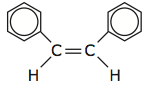 CycloalkanesCycloalkanesName: Date:Name: Date:1. 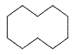 2.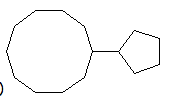 3.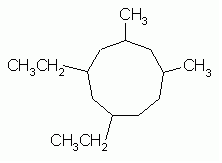 4.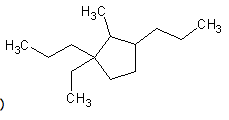 5.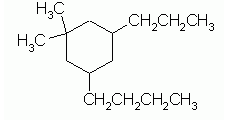 6.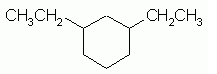 7.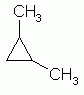 